Przesyłam zadania do pracy z dziećmi na następny tydzień dla grupy IVKwiaty dla mamy – poniedziałek 1. Słuchanie opowiadania „Prezent dla mamy”.Pewnego majowego dnia Kasia wybrała się na spacer do parku, aby pooddychać świeżym, wiosennym powietrzem. Pomyślała też, że w parku kwitną piękne wiosenne majowe kwiaty, takie jak bzy oraz konwalie.Padał drobny deszczyk, ale Kasi w ogóle to nie przeszkadzało. Ubrała ciepły sweter, palto z kapturem i gumowce. Deszcz wcale jej nie zmoczył. Gdy tak szła chodnikiem, spotkała koleżankę – Zosie.- Cześć Zosia – zawołała już z daleka Kasia..- Cześć!- Dokąd idziesz tak ubrana?- Biegnę do kwiaciarni.- Po co? – zapytała zdziwiony Kasia.- Zapomniałaś? Przecież jutro jest Dzień Matki. Chcę swojej mamie zrobić prezent już wczesnym rankiem. Gdy się obudzi wręczę jej ulubione kwiaty – konwalie.- To prawda, zapomniałam. Ja zrobię dla mamy piękną laurkę.- Zosia, przecież ty jesteś mokra, masz mokre buty – zauważyła Kasia.- Nnnoooo... trochę mi zimno – odparła zawstydzona koleżanka – A psik!- Twój parasol ma dziury, deszcz kapie ci na nos.- Mamie zamiast prezentu dostarczysz zmartwienia, jak się rozchorujesz!- Masz rację – zmartwiła się Zosia. – Pobiegnę szybko do kwiaciarni, a później do domu, to mniej zmoknę! Cześć!- Cześć!Zosia pobiegła raz po raz wpadając do kałuży. Była cała mokra. Rankiemnastępnego dnia wręczyła mamie konwalie i złożyła życzenia. Mama ucałowała serdecznie swoją córeczkę i ułożyła do łóżka, bo... Zosia miała katar i gorączkę.Kasia zaś posłuchała w parku śpiewu ptaków, zobaczyła pięknie kwitnące i pachnące stokrotki i fiołki. Po powrocie do domu zrobiła z czerwonego kartonu śliczną laurkę w kształcie serduszka. Narysowała na niej fiołki. Następnego dnia wręczyła swojej mamie. Później odwiedziła swojego chorego kolegę Tomka.2. Rozmowa na temat opowiadania:• Gdzie wybrała się Kasia?• Kogo Kasia spotkała w parku?• Gdzie biegła Zosia?• Dlaczego Kasia była zaskoczona widokiem Zosi?• O jakim święcie jest mowa w opowiadaniu?• Jakie kwiaty najbardziej lubiła mama Zosi?• Jakie inne kwiaty majowe spotkały dziewczynki?3. Majowe kwiaty – prezentacja majowych kwiatów: bez, konwalie,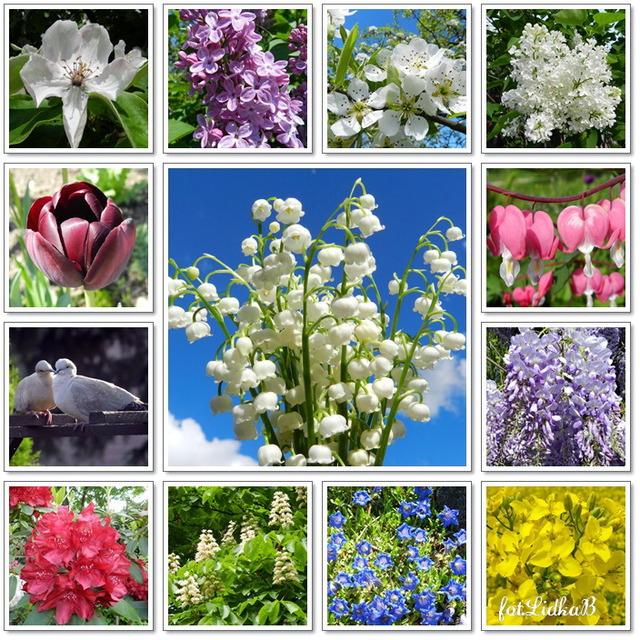 4. Zabawa ruchowa Zbieramy kwiatki dla mamy.Na dywanie rozłożone są kwiatki. Dzieci biegają ostrożnie w sali w trakcie trwania melodii. Na przerwę w muzyce, dzieci zatrzymują się i uważnie słuchają poleceń rodzica, np.• Dzieci zbierają tyle kwiatów, ile razy usłyszą uderzenie w bębenek,• Dobierzcie się tak, abyście wspólnie mieli 4 kwiatki,5. Czytanie globalne wyrazu mama i tata.Prezentacja kartoników do globalnego czytania mama, tata. Następnie wybrane dziecko wybiera taki sam napis spośród trzech innych kartoników z napisami.6. Zabawa dydaktyczna Bukiet dla mamy-policz ile brakuje.Na stoliku ułożone są wazony z kropkami (1-6). Zadaniem dzieci jest ułożenie do wazonu tyle kwiatów, ile wskazuje liczba kropek. Układanie wazonów w kolejności od najmniejszej ilości kwiatów, do największej ilości kwiatów. Zwrócenie uwagi, że w każdym kolejnym wazonie jest o jeden kwiatek więcej.7. Układanie bukietów dla mam – rysowanie w każdym kolejnym wazonie o jeden kwiatek więcej.8. Śpiewanie piosenki „Rosną sobie kwiaty na łące”.https://www.youtube.com/watch?v=9L4RS3kS9qc9. „Wiosenne ptaki” – obserwacje przyrodniczeZ mamą i Tatą  - wtorek I. ZABAWY INTEGRACYJNE I QUIZY:1. „Dzieci – rodzice- witamy się wybraną częścią ciała” – zabawa integracyjna.Dzieci i rodzice tańczą przy akompaniamencie muzyki. Na przerwę w muzyce i hasło „tworzymy pary” dzieci i rodzice dobierają się i witają się ze sobą np. rękami, nosami, czubkami butów, łokciami, policzkami.2. „Znikające krzesełka” – zabawa integracyjna.Gdy gra muzyka rodzie z dziećmi tańczą, gdy muzyka cichnie muszą zająć krzesełko. Przy każdej przerwie zabieramy  jedno krzesło. Na krzesełku siada rodzic, a na jego kolanach dziecko.3. „Czy to dłonie mojej (mojego) mamy (taty)?”- zabawa.  Ustawiamy na dywanie  krzesełka i zapraszamy mamy (tatusiów). Dzieciom mam (tatusiów) zasłaniamy  oczy, a mamy (tatusiów) zapraszamy, aby zajęły (zajęli) dowolne miejsca na krzesełkach. Zadaniem dzieci jest rozpoznanie mamy (taty) po dłoniach.
4. „Czy znasz swoją mamę, swojego tatę?”- quiz.- Jaki program telewizyjny ogląda twoja (twój) mama (tata) najczęściej?- Jaki jest kolor oczu twojej (twojego) mamy (taty)?- Jaką potrawę najbardziej lubi twoja (twój) mama (tata)?- Ulubione zajęcie mojej (mojego) mamy (taty) to...?- Jakie ciasto twoim zdaniem udaje się mamie najbardziej?- Co twój tata robi najlepiej?- Jak mama (tata) odpoczywa?- W jakiej pracy domowej najczęściej pomagasz mamie (tacie)?5. „Taniec na gazecie”- zabawa przy muzyce.Dowolna improwizacja rodziców i dzieci.6. „Rzeźbiarz”- zabawa integracyjna.Rodzice są plasteliną, z której dzieci modelują różne figury. Mogą być one stojące, siedzące lub leżące. Rodzice poddają się działaniu dzieci. Na zakończenie pracy dzieci nadają tytuł swojej rzeźbie.lub ,,Ćwiczymy”- wybrane dziecko losuje karteczkę, na której napisane jest, jakie ćwiczenie ma wykonać cała grupa (karteczkę odczytuje dziecko lub rodzic dziecka).7. „Doleć do rodzica” lub ,,Lecimy razem z rodzicami” – zabawa rozwijająca koncentrację uwagi. Można wybrać tylko kilka par, a później je zmienić.Wybieramy rodzica i dziecko. Dziecko jest pilotem samolotu i ma zawiązane oczy, natomiast rodzic odgrywa rolę kapitana wieży kontrolnej i za pomocą słów kieruje samolotem, aby pilot bezpiecznie wylądował na lotnisku przy swojej mamie.Lub  dziecko ma zawiązane oczy, a rodzic trzymając je za ramiona kieruje dzieckiem- pilotem lecącym we mgle tak, aby bezpiecznie doleciało do celu. (wcześniej ustalone miejsce w sali)II. ZABAWY SPRAWNOŚCIOWE I ZRĘCZNOŚCIOWE.1. Tunel – rodzice tworzą tunel, który pokonują dzieci.2. Rozrzucanie woreczka na przestrzeni – rodzic biegnąc do pachołka rozrzuca woreczki, dziecko je zbiera.3. Tor przeszkód – zadaniem zawodników jest przewleczenie się przez obręcz, a następnie wrzucenie woreczka do kosza, obiegniecie pachołka4. Taniec ,,Polka cygańska”- rodzic razem z dzieckiem tworzą parę i stają razem z innymi w kole. Maszerują przy muzyce, na zmianę kłaniają się sobie nawzajem i robią obrót w małym kółeczku, później idą dalej i na zmianę w muzyce kłaniają się w inny sposób.5. MasażykSzliśmy razem na wycieczkę,(otwartą dłonią uciskanie pleców)z tyłu na plecach mieliśmy teczkę.(rysowanie prostokąta na plecach)Na niebie świeciło słoneczko,(zataczanie niewielkich kół na ramionach)a myśmy biegali w kółeczko.(rysowanie kół na łopatkach)Długą linę mama z tatą trzymali(rysowanie wężyka wzdłuż kręgosłupa)i wesoło na boki się kiwali.(kiwanie głową osoby siedzącej przed nami)Wolno szliśmy, szurając nogami(otwartą dłonią uciskanie pleców, a następniegłaskanie w dół i górę wzdłuż kręgosłupa)a mama skakała wesoło za nami.(dwoma palcami każdej ręki podskoki po plecach)Wtem zaczął kropić deszczyk(delikatne stukanie palcami po plecach)i poczuliśmy wesoły dreszczyk.(połaskotanie w pasie osoby siedzącejprzed nami)Zawody naszych bliskich   - środa 1. Zabawa z piosenką „Zróbmy teraz koło”. W trakcie dzieci skandują słowa:
- mama, tata, synek, córka, święto, radość, uśmiech, słońce.

2. Podawanie pudełka z niespodzianką - fotografie rodziny. Jest to prostokątne, papierowe i znajdują się tam najważniejsze dla was osoby. Próby odgadnięcia co się znajduje w pudełku. Dzisiejsze zajęcia będą o rodzinie.
1. „Zwariowany poranek” - zabawa  dramowa. Rodzic recytuje wiersz, a dzieci ilustrują tekst  ruchem.

Idzie tata na paluszkach (dzieci idą na placach)
cicho skrada się do łóżka (kładą place na ustach i mówią ciii)
w mamy ucho szepcze zdanie (szemrają po cichu)
- Wstawaj mamo na śniadanie (powtarzają zdanie)

Mama zrywa się z pościeli (wyciągają ręce do góry i podskakują)
gładzi włosy, łóżko ścieli (poprawiają włosy i podnoszą kołdrę)
pędzi szybko wprost do szafy (biegną)wkłada bluzkę, tę w żyrafy (naśladują zakładanie bluzki)

Stawia czajnik na kuchence (trzymają przedmiot i stawiają go)
potem bierze mnie za ręce (robią z ramion kołyskę)
są gilgotki, jest ściskanie (wzajemnie się łaskoczą i obejmują)
plus turlanie na tapczanie (turlają się po dywanie)
 
Co w tym czasie robi tata? (rozkładają ręce)
Lista zajęć jest bogata
parzy kawę, piecze grzanki (pokazują na palach listę czynności)
kładzie noże, stawia szklanki.

Gdy śniadanie już zjedzone, (głaszczą się po brzuchach)
mama mruga w moją stronę (mrugają jednym okiem)
Wkładaj kurtkę szybko Wiola! (wołają kogoś ręką)
Bo jedziemy do przedszkola (naśladują jazdę samochodem)

Tata krztusi się ze śmiechu (śmieją się)
Mamo, mamo dość pośpiechu! (grożą palcem)
Dopij kawę, pogłaszcz kota, (naśladują picie i głaskanie kota)
Dzisiaj przecież jest sobota! (kiwają głowami).

2. Rozmowa kierowana na temat czynności wykonywanych przez mamę i tatę w wierszu.
- Kto występował w wierszu?
- Jakie obowiązki w domu miał tata?
- Jakie czynności wykonywała mama?
- Jakie obowiązki miała Wiola?
- Czy oprócz domowych obowiązków rodzice coś jeszcze robią?
- O tym gdzie pracują i jaki zawód wykonują wasi rodzice podpowiedzą nam różne zagadki.

3. Zagadki sensoryczne.Wybrane dziecko dotyka różnych przedmiotów i stara się po dotyku odgadnąć co to jest. Następnie, pozostałe dzieci określają, w jakim zawodzie potrzebna jest ta rzecz i odkładają do danej ilustracji.
- grzebień - fryzjer
- kwiat - kwiaciarka
- wałek do ciasta - piekarz, ciastkarz
- zeszyt - nauczycielka
- klucz francuski - mechanik
- okulary - optyk
- słuchawki - lekarz
- strzykawka - pielęgniarka

4. Zagadki słowne o zawodach:Rodzic czyta zagadki, a dzieci chętne odgadują. Wyszukują ilustracje z zawodem i dopasowują do danego zawodu rekwizyty.

5. „ Czary - mary widzę pary”- zabawa przy piosence.  Dzieci siadają w parach na dywanie.https://www.youtube.com/watch?v=HsRM-FlOnmA

6. „Co robią różni ludzie?” - masaż - zabawa ilustracyjna do wiersza.Dzieci zwrócone do siebie plecami wykonują na kolegi - „sąsiada” plecach różne ruchy odpowiednio do treści wierszyka. Rodzic mówi wiersz.

Stolarz młotkiem stuka (stukanie jedną lub dwiema rękami zaciśniętymi w pięść)
Lekarz w plecy puka (delikatne pukanie palcami)
Kucharz w garnku miesza (koliste ruchy płaską dłonią lub pięścią)
Praczka pranie wiesza (delikatne szczypanie)
Rolnik grabi siano („grabienie” palcami obu rąk z góry na dół)
Muzyk gra co rano (naśladowanie ruchów pianisty)
I ja też pracuję (wskazywanie na siebie)
Obrazek maluję (dowolne kreślenie palcami na plecach partnera).

7. Zabawa z wiatrakiem matematycznym „Mało nas do pieczenia chleba”.Mama Mai pracuje w piekarni. Zapraszam Maję do środka, a was zapraszam do zabawy w pieczenie chleba. Dzieci stoją wokół wiatraka trzymając koniec wstążki. Rodzic prosi o to, by każdy dokładnie obejrzał swoją wstążkę - kolor, kształt. Prosi o pofalowanie wstążek w jakimś kolorze, czy kształcie. Trzymamy koniec wstążki lewą ręką i idziemy po obwodzie koła śpiewając piosenkę. Na hasło stop - zatrzymujemy się i słuchamy, kto będzie potrzebny przy pieczeniu. Dziecko z daną wstążką zwija się w ślimaka idzie do Mai i odwija się.- najpierw założę trójkątny fartuszek
- potrzebuję białej mąki, wody i drożdży, przypraw
- potrzebuję okrągłej łyżki do wyrabiania ciasta
- poproszę o zieloną miseczkę do wymieszania składników
- potrzebuję kwadratowych foremek w których upiekę chleb

8. Zabawa z wiatrakiem matematycznym do opowiadania  o rodzinie.

Rodzic mówi tekst opowiadania, a dzieci odpowiednio reagują puszczając wstążkę i okrążając wkoło szybko wracając na miejsce.Po całym tygodniu pracy w niedzielę mama z tatą i dziećmi poszli na lody. Mama założyła czerwoną sukienkę. Tata miał niebieski garnitur. Dzieci były zadowolone, bo pogoda była piękna i mocno świeciło żółte słońce. Idąc miastem mijali wiele kwadratowych domów, które miały trójkątne dachy. Z daleka było widać zielony budynek lodziarni wymalowany w gwiazdki. Przy lodziarni była bardzo duża kolejka w kształcie koła i trzeba było chwilkę postać. Dzieci poprosiły o dwie gałki lodów czekoladowych, a rodzice po trzy gałki lodów truskawkowych. Lody były bardzo smaczne, ale gorące słońce szybko je rozpuszczało i białe bluzki dzieci pokryły się czekoladowymi plamami. Rodzina po zjedzeniu lodów poszła na spacer. To był udany dzień, a dzieci w podziękowaniu narysowały rodzicom piękną laurkę całą w serduszka.
1. „ Co pasuje do tego zawodu?” - dzieci wykonują indywidualnie karty pracy przy stolikach.2. Podsumowanie zajęcia - piosenką „Rodzinka”. https://www.youtube.com/watch?v=9CAEhPUDlA4Rodzinne zajęcia i zabawy  - czwartek 1. Zabawa na powitanie „ Dzień , dzień dobry ”, „ Obroty”- dzieci wraz z rodzicami tańczą w kole śpiewając piosenkę i wskazując prawą- lewą stronę ciała. (noga lewa- prawa)2. Zabawa słuchowa „ Witam wszystkich którzy..... mają siostrę, brata, przyszli z mamą, tatą--- kto czuje się powitany macha ręką . – dzieci reagują na polecenia rodzica , koncentrują swoją uwagę.3. Zabawa muzyczno – ruchowa „ Przytul rodzica”- dzieci poruszają się po sali, na sygnał muzyczny witają się różnymi częściami ciała z rodzicami np. noskami, plecami itp.4. Słuchanie wiersza B. Formy pt „ Rodzinny spacer”- dzieci odpowiadają na pytania dotyczące treści wiersza, rozumieją, że każde dziecko ma prawo spędzania czasu ze swoją rodziną oraz prawo do wspólnej zabawy. Dzieci wymieniają członków rodziny Kasi oraz wypowiadają się na temat co lubią robić z najbliższymi.5. Zabawa muzyczno- ruchowa „ Rodzinny spacerek” z gazetami- rodzice trzymają na kolanach gazetę natomiast dzieci poruszają się po sali śpiewając piosenkę „ Poszła Ola na spacerek” . Następnie reagują na sygnał dźwiękowy zjawisk atmosferycznych:- deszcz- uderzanie palcami o gazetę- wiatr- pocieranie gazety w dłoniach- burza- darcie gazety- kałuża- tupanie nogami po gazecie6. Zabawa paluszkowa do wiersza „ Rodzinka”- ilustrowanie ruchem treści wiersza K. Sąsiadka. Dzieci siedząc rodzicom na kolanach recytują krótki wiersz ilustrując go ruchem.„” Ten pierwszy to nasz  dziadziuś, a obok babuniaNajwiększy to tatuś, a przy nim mamunia.A to jest dziecina mała tralala lalaA to moja rączka cała! Tralala la, la”7. „Kołysanka z rodzicami”- dzieci siedzą na kolanach rodziców i wraz z nimi kołyszą się do muzyki w prawo- lewo, do przodu- do tyłu, w górę- w dół8. Zabawa muzyczna „ Budujemy dom dla rodziców”- dzieci wspólnie z rodzicami budują dom z tekturowych paczek do wesołej muzyki.9. Zabawa „ Zabawne minki”- dzieci za pomocą miny rozśmieszają swoich rodziców , którzy pompują balon.9..Praca plastyczna „ Jak się dzisiaj czujesz?”- dziecko wraz z rodzicami maluje flamastrami minkę ( wesołą- smutną ) na baloniku w oparciu o nastrój, który im towarzyszy w danej chwili .10. Zabawa muzyczna na pożegnanie „ Szczęście złap” –dzieci śpiewają i ilustrują ruchem treść piosenki, czepią radość ze wspólnej zabawy z rodzicami.ZAŁĄCZNIK1. Wiersz pt „ Rodzinny spacer Kasi” – B. Formy„ Mama, tata, ja i bratNa spacer idziemy.Nawet kiedy pada deszcz,Wszyscy się śmiejemy.Ze mną razem bawią sięTata, brat i mamaTaka moja właśnie jestRodzinka kochana”Każde dziecko prawo marodzinę mieć swojąWspólnie razem spędzać czasBawić się wesoło.Pytania do wiersza:- Z kim poszła na spacer dziewczynka Kasia ?- Co lubi robić Kasia z rodzicami?- Co robią wspólnie ,gdy pada deszcz?- Do czego wszystkie dzieci mają prawo?- Co lubicie robić razem z rodzicami?Roboty  mojej mamy -  piątek 1.Powitanie:Zabawa integracyjna „Miejsce po mojej prawej stronie jest puste. Zapraszam...”Dzieci kolejno zapraszają kolegów i siadają w kole.2.Ćwiczenie słuchowe:Słuchanie nagrania z kasety:(odkurzacz, robot kuchenny, szum wody z kranu, zamykanie drzwi)Dzieci odgadują co usłyszały i skąd mogą pochodzić te dźwięki.Kojarzą je z domem.O czym myślicie, gdy słyszycie słowo dom?Z czym słowo dom jeszcze wam się kojarzy?3. Wypowiadanie się na podany temat:O kim mówi zagadka?„Kto nas kocha tak jak nikti ogarnia całym sercem?I do kogo można przyjśćZ każdym smutkiem jak najprędzej?”(mama)Dzieci kolejno wypowiadają się na temat: Jakie prace w domu wykonuje mama i w czym mogą jej pomóc?4. Zabawa ruchowo-naśladowcza „Co robi mama”:Dzieci kolejno naśladują czynności podane przez nauczyciela: czesanie, pranie, odkurzanie, prasowanie, prowadzenie samochodu itp.5. Zabawa dydaktyczna „Jaki prezent dostanie mama?”: Dobieramy  się w grupy 6-osobowe.Otrzymują obrazki (dz. zdolne – dłuższe wyrazy). Podskakują tyle razy, ile jest sylab w ich nazwie. Wystukują na bębenku liczbę głosek.Każdy obrazek na odwrocie ma cyfrę (cyfry od 1 do 6). Dzieci w grupach ustawiają się tak, aby ułożyć cyfry kolejno od 1 do 6. Z pierwszych głosek utworzonego ciągu wyrazów układają nazwę prezentu dla mamy:I grupa – KORALEII grupa – LAURKAIII grupa – APASZKAIV grupa - BROSZKA6. Taniec dla mamy:Improwizacja ruchowa do muzyki W. A. Mozarta „Marsz Turecki”.7. Rozpoznawanie symboli graficznych „Szalik mamy”:Na tablicy magnetycznej znajduje się wzór szalika dla mamy podzielony na małe części (każda część ma inny wzór litero podobny). Każde dziecko losuje jeden fragment takiego samego szalika. Zadaniem dzieci jest ułożenie na dywanie identycznego szalika.8. Zabawa wyciszająca wg. W. Sherborne  „Kołyska”:Dzieci dobierają się parami (mama – dziecko). Dziecko, które jest mamą kołysze delikatnie partnera przy dźwiękach kołysanki „ Idzie niebo ciemną nocą”. Na przerwę w muzyce – zmiana.9. Praca indywidualna :Praca na trzech poziomach według możliwości dzieci.I – Czytanie wiersza „Kwiatek” G. Koby, rysowanie bukietu dla mamy według treści  wiersza;II – Czytanie prostych zdań i ilustrowanie ich np. Mama lubi tulipany. Mama nosi korale.III – Wyodrębnianie głosek w nagłosie w nazwach obrazków i składanie z nich prostego wyrazu (mama), ilustrowanie go.Obrazki: Motyl – Aparat – Miska - Agrafka10. Zakończenie – słoneczko wyrazowe „Jaka jest mama”:Dzieci określają mamy za pomocą przymiotników, rodzic  zapisuje określenia. Odczytywanie zapisanych wyrazów. Śpiewanie piosenki „Mama to skarb” https://www.youtube.com/watch?v=RvHfN-4Va4g                                                                                      Pozdrawiam  i   życzę owocnej pracy i dobrej zabawy                                                                                                                      Elżbieta Żurawska - Witosińska